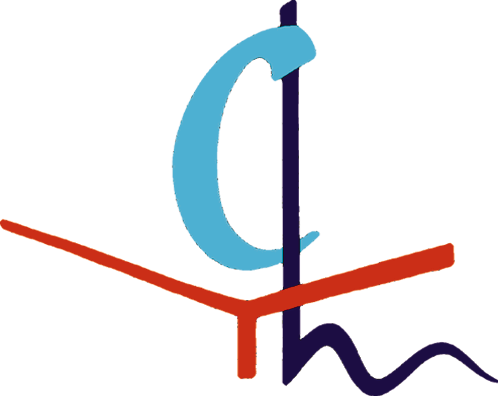   BULLETIN D’INSCRIPTION Barreur :Equipier :Données sur le dériveur :Les concurrents participent à la régate à leurs propres risques. Voir la règle 4, décision de courir. (World Sailing: règles de course à la voile 2021-2024). L’autorité organisatrice n’acceptera aucune responsabilité, en cas de dommage matériel, de blessure ou de décès, dans le cadre de la régate, aussi bien avant, pendant qu’après la régate. Chaque bateau participant doit détenir une assurance valide en responsabilité civile pour l’épreuve. Tout participant doit  être en possession d’une  licence sportive valable, respectivement avoir obtenu un certificat médical pour l’année en cours.Lu et approuvé,Signature du barreur : ……………………Signature de l’équipier :…………………Autorisation parentale – voir versoRegate :Regate :Date :                  Date :                  Nationalité :   N° Voile :Nom :Prénom :Club :Adresse :Adresse :Adresse :N° de licence :Date de naissance :Date de naissance :Nom :Prénom :Club :Adresse :Adresse :Adresse :N° de licence :Date de naissance :Date de naissance :Type :No Yardstick :Remarque :Remarque :Remarque :Frais d’Inscription par personne et régate :     € Repas :     € pp et rég.Autorisation parentale  (pour les mineurs)Je soussigné, .......................................................................  autorise mon fils / ma fille, ..........................…...................................... à participer à la régate  et déclare avoir prisconnaissance des règles régissant ce type d'épreuve.Signature   .............................................Je soussigné, ....................................................................... autorise mon fils / ma fille, ..........................…...................................... à participer à la régate  et déclare avoir prisconnaissance des règles régissant ce type d'épreuve.Signature   .............................................